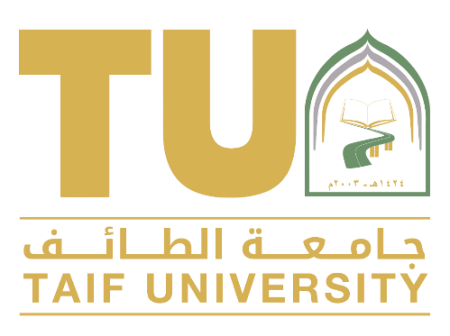 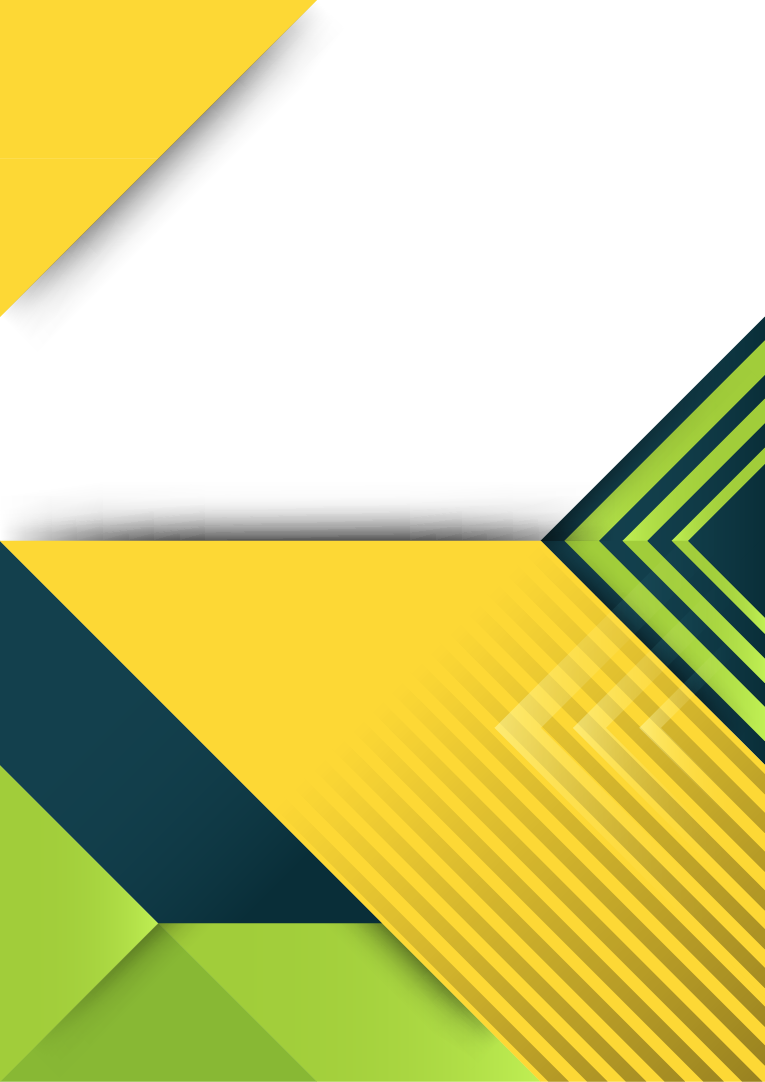 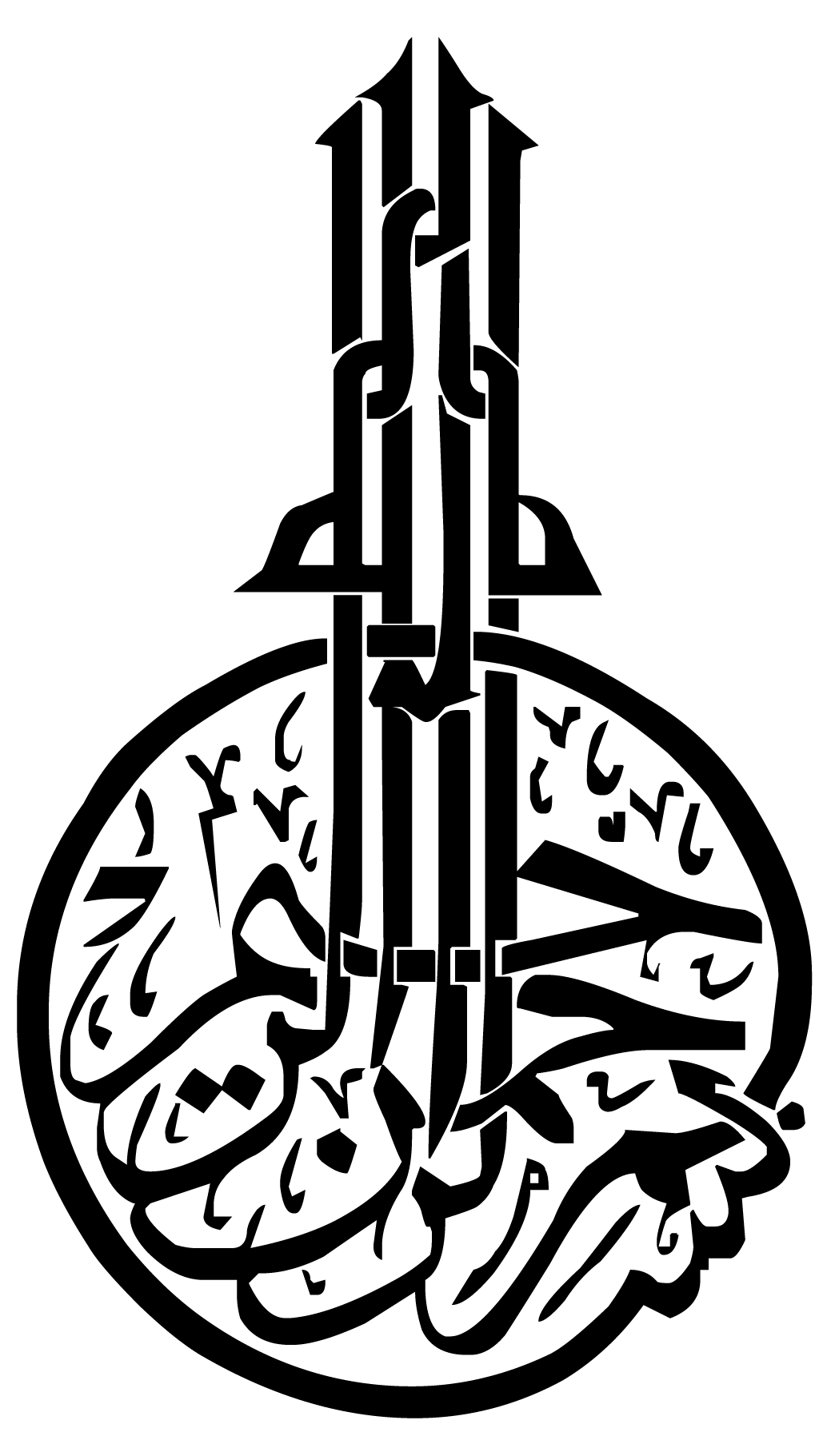 الفهرسمقدمة:انطلاقاً من كون المملكة العربية السعودية أنموذجاً ناجحاً ورائداً في العالم على كافة الأصعدة، ارتكزت في بناء رؤيتها على ثلاثة عوامل رئيسة للنجاح: العمق العربي الإسلامي، فهي قبلة لأكثر من مليار مسلم، القوة الاستثمارية الرائدة فهي قوة اقتصادية عظمى، والموقع الجغرافي الاستراتيجي فهي بوابة للعالم ومحور ربط للقارات الثلاث؛ جعلها تتبوأ مكانة مرموقة في العالم، فأصبحت عنوانا ونبراساً لكرم الضيافة وحسن الوفادة.حيث عهدت رؤيتها على سد الفجوة بين مخرجات التعليم العالي ومتطلبات سوق العمل واستهدفت أن تصبح خمس جامعات سعودية على الأقل من أفضل (200) جامعة دولية بحلول عام (1452هـ /2030م).واستجابةً لما تقدم ورغبةً في أن تحتل جامعة الطائف مكانتها التنافسية بين الجامعات السعودية والإقليمية، حرص معالي مدير الجامعة بموجب قراراته المستنيرة على إعادة هيكلة الجامعة لتنحو صوب تحقيق رؤية المملكة وفقاً لتوجهات ولاة الأمر في الحكومة الرشيدة. وتطبيقاً لرؤية الجامعة في توفير بيئة تعليمية وبحثية متكاملة متميزة عالمياً، وتحقيقاً لرسالتها المتمثلة في السعي إلى تهيئة كافة السُبل التعليمية وتحقيق شراكة دولية فاعلة في مجال التعليم في ضوء معايير الجودة وتعزيز المكانة الدولية للجامعة وتحسين بيئتها وصورتها الذهنية وجعلها مقصداً ومنارةً علمية وأكاديمية للطلاب الدوليين من غير السعوديين.واتساقاً مع مبادرتي الطائف من جديد وكيف نكون قدوة؛ أصدر معالي مدير الجامعة قراراه الرشيد لإنشاء" إدارة المنح الدراسية " كإدارة مستقلة بذاتها ترتبط بوكالة الجامعة للشؤون الأكاديمية والتطوير ولها صلاحياتها لتعنى بكل ما يتعلق بشؤون طلبة المنح الدراسية. واستناداً إلى تفعيل " لائحة ضوابط قبول طلاب المنح الدراسية لغير السعوديين في مؤسسات التعليم العالي في المملكة العربية السعودية ورعايتهم"، والمقرة من مجلس الوزراء بقرار رقم (94) وتاريخ 29/3/1431هـ.. وتعزيزاً لدور جامعة الطائف في تحقيق الريادة والميزة التنافسية للجامعة في مجال المنح الدراسية؛ وانطلاقاً من دور الجامعة الفاعل كقدوة  في استثمار كافة مواردها المادية والبشرية والتكنولوجية تقدم برنامجها الحالي: (برنامج المنح الدراسية مدفوعة الثمن للطلاب غير السعوديين) يهدف إلى تحقيق مبدأ تكافؤ الفرص التعليمية وتوفير كافة السُبل الدراسية للطلاب غير السعوديين ممن لم يتمكنوا من الالتحاق ببرنامج المنح الدراسية سواء الداخلية أو الخارجية غير مدفوعة الثمن، وذلك من خلال وضع نظام وآلية لقبول هؤلاء الطلاب عبر الموقع الإلكتروني لإدارة المنح الدراسية بالجامعة.نبذة عن البرنامج:يُعد (برنامج المنح الدراسية مدفوعة الثمن للطلاب غير السعوديين) أحد البرامج الرائدة بجامعة الطائف والتي تهدف إلى تحقيق رؤية المملكة 2030م في مجال التعليم العالي من خلال التوسع في قبول طلاب المنح الدراسية لغير السعوديين استناداً على ما ورد في "لائحة ضوابط قبول طلاب المنح الدراسية لغير السعوديين في مؤسسات التعليم العالي في المملكة العربية السعودية ورعايتهم والصادرة بموجب قرار مجلس الوزراء رقم(94) وتاريخ 29/3/1431ه"ـ  والتي تُجيز في البند ثانياً: "أنه من حق الجامعة أن تفتح برنامجاً للمنح الدراسية مدفوعة الثمن للطلاب غير السعوديين" وذلك وفق الرسوم الدراسية المُشار إليها في هذه القواعد المنظمة.ويتسع البرنامج لقبول الطلاب غير السعوديين من داخل المملكة (المقيمين إقامة نظامية) أو من خارج المملكة ممن لهم رغبة أكيدة في مواصلة دراستهم الجامعية أو العليا بكليات الجامعة (عدا الكليات الصحية).رؤية البرنامج:الريادة في استقطاب طلاب المنح الدراسية مدفوعة الثمن لغير السعوديين وتأمين الدعم اللازم لهم؛ بُغية تحقيق الميزة التنافسية لجامعة الطائف.رسالة البرنامج:إتاحة الفرص للطلاب غير السعوديين عبر برنامج المنح الدراسية مدفوعة الثمن لمواصلة دراستهم ببرامج البكالوريوس أو برامج الدراسات العليا بكليات جامعة الطائف عدا الصحية.أهمية البرنامج:ترجع أهمية (برنامج المنح الدراسية مدفوعة الثمن للطلاب غير السعوديين) إلى ما يلي: تعزيز الدور الفاعل لجامعة الطائف في تحقيق الميزة التنافسية والريادة بين الجامعات المحلية والإقليمية والعالمية في مجال التوسع في برامج المنح الدراسية للطلاب غير السعوديين.تحقيق رؤية المملكة 2030م في تحقيق مبدأ تكافؤ الفرص التعليمية بين الطلاب غير السعوديين سواء المقيمين إقامة نظامية (المنح الداخلية) أو الطلاب الوافدين من خارج المملكة (المنح الخارجية) وإلحاقهم بالبرامج الدراسية بكليات الجامعة (عدا الكليات الصحية) مقابل رسوم دراسية مدفوعة الثمن لطالب المنحة.تحقيق رؤية الجامعة لتوفير بيئة تعليمية وبحثية متكاملة متميزة محلياً وإقليمياً وعالمياً.أهداف البرنامج:تتبلور أهداف (برنامج المنح الدراسية مدفوعة الثمن للطلاب غير السعوديين) بجامعة الطائف على النحو التالي: تفعيل قرار مجلس الوزراء رقم(94) وتاريخ 29/3/1431هـ المتضمن ضوابط قبول طلاب ببرنامج المنح الدراسية مدفوعة الثمن لغير السعوديين.تعزيز دور المملكة الرصين في تبليغ رسالة الإسلام وتعليم اللغة العربية ونشر ثقافة الوسطية والاعتدال في جميع دول العالم.تأكيداً لرؤية المملكة في تعزيز التضامن بينها وبين دول الطلاب الوافدين والمقيمين انطلاقاً من كون المملكة قبلة المسلمين في كل دول العالم.إعداد علماء متخصصين فاعلين في مجتمعاتهم في جميع التخصصات.استقطاب الطلبة المتميزين علمياً لتحقيق التنوع وإثراء البحث العلمي.إقامة الروابط العلمية والثقافية مع المؤسسات التعليمية والهيئات والمؤسسات الإسلامية والعلمية في العالم، وتوثيقها لخدمة الإنسانية.تعريف الطلاب بما تشهده المملكة من نهضة علمية واقتصادية وسياسية واجتماعية وصحية.التوسع في مساحة قبول الطلاب غير السعوديين من داخل وخارج المملكة وإلحاقهم بالبرامج الدراسية بكليات الجامعة (عدا الصحية) مقابل رسوم دراسية تحددها الجامعة وفقاً لنوع وطبيعة البرنامج الدراسي.إذكاء روح التنافس العلمي والأكاديمي بين الطلاب على اختلاف ثقافاتهم وجنسياتهم، مما يُسهم في رفع مستوى التعليم والتميز الأكاديمي في جامعة الطائف.الفئات المستهدفة للبرنامج:يستهدف (برنامج المنح الدراسية مدفوعة الثمن للطلاب غير السعوديين) سواء المقيمين داخل المملكة إقامة نظامية أو الوافدين من خارجها من الراغبين في مواصلة دراستهم الجامعية بمرحلة البكالوريوس أو الدراسات العليا (الدبلوم العالي، الماجستير، الدكتوراه) في أحد البرامج الدراسية التي تقدمها كليات جامعة الطائف (عدا الصحية منها).المخرجات المتوقعة للبرنامج:يتوقع من (برنامج المنح الدراسية مدفوعة الثمن للطلاب غير السعوديين) المخرجات التالية:زيادة مساحة القبول لطلاب المنح الدراسية بإتاحة الفرص لقبول طلاب غير سعوديين ببرنامج المنح الدراسية مدفوعة الثمن، ومن ثم رفع الكثافة الطلابية والتنوع الثقافي من مختلف الجنسيات بجامعة الطائف. توفير نظام وآليات وشروط قبول تتسم بالمرونة لطلاب المنح الدراسية مدفوعة الثمن للطلاب غير السعوديين. تدشين بوابة/ منصة إلكترونية لقبول طلاب المنح الدراسية للدارسين غير السعوديين من داخل وخارج المملكة.إيجاد الشراكة والتضامن الدولي بين المملكة وبين دول طلاب المنح الدراسية.التخصصات المتاحة بالبرنامج:استناداً على ما ورد في البند حادي عشر من: "لائحة ضوابط قبول طلاب المنح الدراسية لغير السعوديين في مؤسسات التعليم العالي في المملكة العربية السعودية ورعايتهم والصادرة بموجب قرار مجلس الوزراء رقم(94) وتاريخ 29/3/1431ه"ـ يُتيح البرنامج الحالي للدارسين من طلاب المنح الدراسية مدفوعة الثمن لغير السعوديين الالتحاق بالبرامج الدراسية بكليات جامعة الطائف وذلك وفقاً لرغباتهم الدراسية (بكالوريوس، الدبلوم العالي، الماجستير، الدكتوراه) عدا الصحية منها.  شروط القبول في البرنامج:تطبق على المتقدمين (ببرنامج المنح الدراسية مدفوعة الثمن للطلاب غير السعوديين) شروط القبول المطبقة على الطلبة السعوديين في وزارة التعليم، بالإضافة إلى الشروط التالية:أن تنطبق عليه جميع شروط القبول في الجامعة وفقاً للوائح والأنظمة المعتمدة.أن يكون الطالب مقيماً إقامة نظامية في المملكة سارية المفعول قبل بدء الدراسة.أن يحمل المتقدم جواز سفر ساري المفعول إذا كان متقدماً من خارج المملكة.ألا يقل سن الطالب عن (17) سنة ولا تزيد على (25) سنة للمرحلة الجامعية(البكالوريوس)، وألا يزيد عن (30) سنة لطالب الماجستير و(35) سنة لطالب الدكتوراه.أن توافق حكومة بلد المتقدم على دراسته في المملكة للدول التي تشترط ذلك على الطلبة السعوديين.ألا يكون الطالب قد حصل على منحة دراسية أخرى من إحدى المؤسسات التعليمية في المملكة.أن يصادق الشهادات والأوراق الثبوتية من الجهات المختصة التي تحددها الجامعة، وكذلك من السفارات والملحقيات الثقافية السعودية في بلد الطالب، وفي حالة عدم وجود سفارة سعودية في بلد الطالب فله أن يصدق وثائقه من أقرب سفارة سعودية مجاورة لدولته بالنسبة للطلاب المتقدمين من خارج المملكة.ألا يكون المتقدم مفصولاً من إحدى المؤسسات التعليمية في المملكة.بالنسبة للمتقدم لمرحلة البكالوريوس، ينبغي أن يكون حاصلاً على شهادة الثانوية العامّة أو ما يعادلها داخل المملكة أو من خارجها وترجمتها ترجمة معتمدة في حال صدورها بغير اللغة العربية.بالنسبة للمتقدم لبرامج الدراسات العليا، ينبغي أن يكون حاصلاً على الشهادة الجامعية من جامعة سعودية أو من جامعة خارجية معترف بها وتكون جميع الوثائق معتمدة من السفارة السعودية (الملحقية السعودية) في بلد الحصول على الدرجة العلمية.أن يحصل الطالب على موافقة جهة عمله على الدراسة إذا كان يعمل.أن يحمل المتقدم للدراسات العليا مؤهلاً معترفاً به في بلده، وأن يكون حاصلاً على تقدير جيد جداً إذا كانت الدرجة تُمنح بتقدير. إحضار المتقدم شهادة خلو من السوابق من الأجهزة الأمنية في بلد المتقدم.أن يحضر المتقدم تزكيتين من جهات معروفة ببلده.أن يكون المتقدم لائقاً صحياً وأن يجتاز المتقدم الفحص الطبي الذي تقرره الأنظمة والتعليمات بعد حضوره للمملكة.تنبيهات عامة وتعهدات للقبول بالبرنامج:أولاً: تنبيهات عامة للقبول بالبرنامج:تطبق على طالب المنحة أنظمة الإقامة بالمملكة واللوائح والأنظمة والتعليمات المعمول بها في الجامعة.سيتم استبعاد أي طلب لا يستوف الشروط والمستندات المطلوبة.لا يتم الاعتماد على المعلومات المسجلة في طلب الالتحاق الإلكتروني ما لم ترفق معه الوثائق التي تثبت ذلك.ترجمة جميع المستندات الصادرة بغير اللغة العربية ترجمة معتمدة وارفاقها.يتحمل المتقدم مسؤولية المحافظة على رقم الطلب الذي يمنح له عند اكتمال الطلب للدخول والمتابعة والتعديل عليه خلال فترة التقديم.التقدم بطلب التحاق بالجامعة والموافقة عليه إلكترونياً يعني حصول المتقدم على ترشيح مبدئي لا يعني ترشيح نهائي مالم يشعر المتقدم بذلك.في حال الترشيح النهائي لا يحق لطالب المنحة الانتقال من الجامعة إلى أخرى باستثناء ما تراه الجامعة لمصلحة الطالب.تحدد الجامعة الكلية والتخصص للطالب المقبول بعد وصوله وبعد إجراء المقابلة الشخصية له حسب أنظمة الجامعة ويراعى في ذلك توازن توزيع طلبة المنح على التخصصات المختلفة بجامعة الطائف، مع مراعاة اختيار الطالب ما أمكن.ثانياً: تعهدات:يتعهد المتقدم بصحة جميع البيانات المدخلة في طلبه، وإذا تبين خلاف ذلك يحق للجامعة استبعاد الطلب.أتعهد بالحضور للجامعة في الوقت المحدد لي في إشعار القبول.أتعهد بإحضار جميع أصول ملفاتي في حال تم قبولي للجامعة، وللجامعة حق في إنهاء منحتي الدراسية في حال عدم إحضاره خلال شهرين من تاريخ المطابقة.أتعهد بأن لا أتقدم بأكثر من طلب وفي حال مخالفتي فإنه سيتم استبعاد جميع ما تقدمت به.أتعهد بأنني اطلعت على جميع الشروط المذكورة وأتعهد بصحة جميع البيانات التي دونتها، وإذا تبين خلاف ذلك يحق للجامعة استبعاد الطلب. آلية وإجراءات القبول بالبرنامج:على المتقدم اتباع الإجراءات التالية للقبول في (برنامج المنح الدراسية مدفوعة الثمن للطلاب غير السعوديين):الدخول على الموقع الإلكتروني لإدارة المنح الدراسية بجامعة الطائف والاطلاع على البرامج الدراسية المتاحة وشروط التقديم بها.التقدم عبر البوابة/ المنصة الإلكترونية الخاصة بالقبول (برامج البكالوريوس أو برامج الدراسات العليا) وفقاً للدرجة العلمية المراد الالتحاق بها في الوقت المُعلن والمحدد.إنشاء اسم مستخدم وكلمة مرور لكل متقدم.تعبئة النموذج الإلكتروني وإرفاق المستندات والوثائق المطلوبة إلكترونياً بصيغةpdf ، والتأكد من تحقيق الشروط وإرسال الطلب خلال فترة التقديم المحددة.الاحتفاظ برقم الطلب المقدم إلكترونياً.متابعة الطلب إلكترونياً عن طريق اسم المستخدم وكلمة المرور، واستيفاء الملاحظات إن وجدت.التدقيق في الطلبات المقدمة بُغية فحصها والتأكد من صحتها.إرسال إشعارات قبول الطلاب على إيميلاتهم الخاصة بعد الموافقة المبدئية لوزارة التعليم عليها.التواصل مع الطالب لإنهاء إجراءات القبول وحتى استلام البطاقة الجامعية.الرسوم الدراسية للبرنامج:يُعد برنامج (المنح الدراسية مدفوعة الثمن للطلاب غير السعوديين) برنامجاً مدفوعاً الثمن وفقاً للبيانات المدرجة بالجدول التالي: جدول الرسوم الدراسية لبرنامج المنح الدراسية مدفوعة الثمن لغير السعوديين(*)     هي رسوم يدفعها الطالب للفصل الدراسي الواحد بجامعة الطائف.(**)   هي رسوم يدفعها الطالب نظير استخدام التجهيزات المعملية والمختبرات الخاصة بجامعة الطائف.(***) هي الرسوم الشهرية التي يدفعها الطالب للسكن، والمواصلات.ملحوظة: المواصلات من وإلى الجامعة فقط، وتكون في حدود فرع الجامعة التي سوف يلتحق به الطالب.،،،،،،والله ولي التوفيق،،،،،،،الموضوعاتالصفحةمقدمة4نبذة عن البرنامج5رؤية البرنامج6رسالة البرنامج6أهمية البرنامج6أهداف البرنامج7الفئات المستهدفة8المخرجات المتوقعة من البرنامج9التخصصات المتاحة9شروط القبول بالبرنامج10تنبيهات عامة وتعهدات للقبول بالبرنامج11آلية وإجراءات القبو ل بالبرنامج12الرسوم الدراسية13التكلفة التشغيليةبرامج مدفوعة التكاليفباقي البرامجباقي البرامجباقي البرامجرسوم دراسية*يدفع الطالب نفس قيمة المبالغ التي يدفعها نظرائه من الطلاب السعودييندبلومبكالوريوسدراسات عليارسوم المعامل والمختبرات**يدفع الطالب نفس قيمة المبالغ التي يدفعها نظرائه من الطلاب السعوديين4000ريال4000ريال10000ريالرسوم المعامل والمختبرات**يدفع الطالب نفس قيمة المبالغ التي يدفعها نظرائه من الطلاب السعوديين2000ريال2000ريال5000ريالرسوم السكن والمواصلات***يدفع الطالب نفس قيمة المبالغ التي يدفعها نظرائه من الطلاب السعوديين1500ريال1500ريال1500ريال